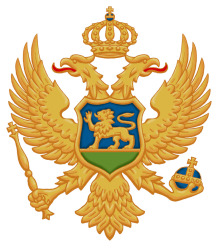 Crna GoraMinistarstvo poljoprivrede i ruralnog razvojaUprava za šumeBroj: Pljevlja, 12.07.2017. godine	Tenderska komisija za sprovođenje postupka davanja šuma u državnoj svojini na korišćenje prodajom drveta u dubećem stanju, za 2017. godinu, formirana rješenjem Ministarstva poljoprivrede i ruralnog razvoja-Uprave za šume, broj 3765 od 16.06.2017 godine, na osnovu čl. 6 st. 1 i 4, 15, 16 i 17 Uredbe o prodaji i davanju u zakup stvari u državnoj imovini („Sl. list CG“, br. 44/10), i člana 4 stav 2 Odluke Vlade Crne Gore o davanju šuma u državnoj svojini na korišćenje prodajom drveta u dubećem stanju (,,Sl.list CG'', br.15/17 ), za 2017 godinu br.07-365 od 16.02.2017 godine, a u vezi sa članom 18 Zakona o  upravnom postupku, u postupku po Javnom pozivu za davanje šuma na korišćenje prodajom drveta u dubećem stanju, za 2017. godinu, broj 3006 od 01.06.2017. godine, koji je objavilo Ministarstvo poljoprivrede i ruralnog razvoja-Uprava za šume, rješavajući u prvom stepenu, povodom prigovora, ŠUMSKO-INDUSTRIJSKOG KOMBINATA''LIM'' D.o.o Bijelo Polje, protiv Odluke tenderske komisije broj: 3640/39 od 22.06.2017.godine, d o n o s iR    J    E    Š    E    NJ    EPRIGOVOR, ŠUMSKO-INDUSTRIJSKOG KOMBINATA ''LIM'' D.o.o Bijelo Polje, protiv Odluke tenderske komisije broj: 3640/39 od 22.06.2017.godine, odbija se kao neosnovan.O  b  r  a  z  l  o  ž  e  nj  eDispozitivom pobijane odluke, tenderska komisija je dala na korišćenje šume u državnoj svojini u  GJ „Donji šaranci“, odjeljenje br. 36 a, u Područnoj jedinici Žabljak, prodajom drveta u dubećem stanju, za 2017. Godinu, po Javnom pozivu, broj 3006 od 01.06.2017. godine, koji je objavilo Ministarstvo poljoprivrede i ruralnog razvoja-Uprava za šume, doznačene bruto drvne mase od 1808 m³ četinara i 12 m3 lišćara prvo rangiranom ponuđaču DOO “Pelengić trade” Bijelo Polje, po ponuđenoj cijeni od 31,00 €/m³ bruto drvne mase četinara  i 12,00 €/m³ bruto drvne mase lišćari i drugim uslovima u skladu sa Javnim pozivom i ponudom. Protiv navedene odluke blagovremeno je podnio prigovor ŠUMSKO-INDUSTRIJSKOG KOMBINATA ''LIM'' D.o.o Bijelo Polje,  navodeći sve  zakonom određene razloge za pobijanje prvostepene odluke, ističući da su nezadovoljani odlukom i da je odluka donešena na osnovu nepotpuno i nepravilno utvrđenog činjeničnog stanja. Ističu da je prigovarač  ŠIK''Lim“ DOO Bijelo Polje, imao značajnije povoljnu ponudu u odnosu na prvorangiranog ponuđača i da je prevagnuo kriterijum ''uticaj na lokalnu ekonomiju'', za koji je prvorangirani ponuđač dobio 10 bodova. Smatraju da je sjedište ponuđača DOO “Pelengić trade” Bijelo Polje, gdje je registrovano sjedište Rakonje bb. Ističu da ne ispunjava tehničke uslove javnog poziva. Smatra da DOO “Pelengić trade” Bijelo Polje, na osnovu izvoda iz CRPS nije registrovalo Poslovnu jedinicu u Njegovuđi-Žabljaku za obavljanje privredne djelatnosti što je navodno po zakonu morao da registruje. Takođe, smatra da ponuđač nije dostavio dokaz o vlasništvu poslovnog prostora-list nepokretnosti na pravno lice izdat od Uprave za nekretnine jer nije stavljena alternativa Privremenog lista koja je trebala ako se prihvati da se stavi u Javni poziv. Navodi da taj document i ugovor o zakupu zemljišnog prostora nije obavezujući document I ‘’ne može se smatrati validnim dokumentom za dokazivanje vlasništva’’.  Uzimanjem ove dokumentacije u obzir prilikom odlučivanja smatraju da je komisija počinila bitnu povredu pravila Upravnog postupka, obzirom da je odluka u ovom dijelu nejasna i nerazumljiva jer ne sadrži razloge o odlučnim činjenicama. Smatraju takođe da komisija nije obrazložila koje dokaze i dokumentaciju je uzela u obzir kako su isti vrednovani i cijenjeni. Bez toga smatraju da je odluka nejasna i nerazumljiva. Smatraju da je takvim postupanjem Komisije i takvom odlukom izvršena diskriminacija zainteresovanih lica i izvršeno ograničenje tržišne konkurencije. Ističe da je ovakvim postupanjem povređeno načelo obezbjeđenja konkurencije kao i prekršeno načelo ravnopravnosti. Prigovaraju i na odluci o pravnom lijeku. Traže da se bez sprovođenja posebnog ispitnog postupka riješi drugačije po predmetnoj ponudi i da se donese nova odluka koja će njima dodijeliti šumu na korišćenje u redmetnom odjeljenju u skladu sa javnim pozivom.Tenderska komisija je po razmatranju prigovora protiv pobijane odluke, same odluke i ostalih spisa ove upravne stvari, ocjene iznijetih navoda,  pojedinačno i zajedno, našla da je prigovor neosnovan a pobijana odluka zakonita iz sledećih razloga:Javni poziv je objavljen u dnevnim novinama ''Pobjeda '',i na portalu www.upravazasume.me, dana 01.06.2017.god, u kome su dati uslovi za javljanje na tender. U tački 4 stav OPŠTI USLOVI  Javnog poziva, pod rednim brojem 1. Stoji: ''Dostaviti dokaz da je pravno lice registrovano u Centralnom registru privrednih subjekata, čija je osnovna djelatnost iz oblasti šumarstva ili drvoprerade. Ponuđač DOO “Pelengić trade” Bijelo Polje, je dostavio ovaj dokaz, prilažući Izvod iz CRPS broj: 5-0038521/012               od   03.11.2017.godine, sa šifrom osnovne djelatnosti 1610-rezanje i obrada drveta sa sjedištem firme u Bijelom Polju, čime je ispunio ovaj uslov iz Javnog poziva. Zakonom o privrednim društvima Crne Gore, pravna lica mogu imati samo jedno sjedište na teritoriji opštine u kojoj se registruju dok dijelovi društva sa ograničenom odgovornošću (filijale, ekspoziture, pogoni...), nemaju svojstvo pravnog lica, odnosno članom 4 Zakona o privrednim društvima a koji se odnosi na sjedište pravnog lica određeno je: ’’sjedište je mjesto u kome privredno društvo obavlja  djelatnost, ukoliko se djelatnost obavlja u više mjesta, sjedištem se smatra mjestom u kome se nalazi sjedište uprave društva’’, a Centralnim registrom privrednih subjekata vezano za registraciju vodi se samo mjesto sjedišta a ne mjesto filijale, ekspoziture ili pogona koji se nalaze u drugoj opštini,  te je prigovor žalioca vezano za registraciju poslovne jedinice pogona DOO “Pelengić trade” Bijelo Polje u CRPS-u, u opštini Žabljak neosnovan. Što se tiče prigovora u dijelu dostvljanja lista nepokretnosti ponuđača DOO “Pelengić trade” Bijelo Polje, komisija ističe sledeće činjenice. Svrha davnja šuma na korišćenje, ima za cilj, kako je istaknuto u Javnom pozivu, da unaprijedi i dalje pospiješi razvoj šumarstva i drvne idnustrije u Crnoj Gori, kao i poveća zaposlenost u ovim oblastima i eliminiše anomalije i nezakonita raspolaganja. U poglavlju II TEHNIČKA OSPOSOBLJENOST –Javnog poziva, traži se pod tačkom 1.)''Dostaviti dokaz o vlasništvu poslovnog prostora-pogona za primarnu i/ili finalnu preradu drveta – list nepokretnosti  izdat od Uprave za nekretnine''(kraj citata). Dakle traži se dokaz o vlasništvu pogona za preradu a ne vlasništvo nad zemljištem. Ponuđač DOO “Pelengić trade” Bijelo Polje, dostavio je u svojoj ponudi, Privremeni list nepokretnosti broj:754/2016 od 19.06.2017. katastarske opštine Njegovuđa. Između ostalog je dostavljen i Zapisnik broj 1 sa izlaganja na javni uvid podataka o nepokretnostima koje su evidentirane u privremenom listu broj 754. Iz njega se vidi da je pred gore navedenom komisijom pristupio zakonski zastupnik, DOO “Pelengić trade” BijeloPolje, Pelengić Ratko koji je izjavio da je na osnovu Ugovora o zakupu nepokretnosti zemljišta br.031/16-01-310 od 23.02.2016.godine od Opštine Žabljak dobio u zakup kat.parcelu br.54/2/6 u površini od 35523 m2, upisanom u posjedovnom listu broj 240 KO Njegovuđa, koja parcela po aerofotogrametriskom snimanju odgovara parcelama br.1718/2, 1720/3, 1721/2, 3588/2, i 3601/4 u ukupnoj površiniod 33972m2, na kom prostoru je njegova firma u skladu sa Rješenjem br.361/15-04-UPI-168 od 23.02.2016.godine postavila i izgradila privremeni montažni objekat za preradu drveta sa rokom trajanja od 5 godina uz mogućnost kasnijeg produženja odobrenja. U toj izjavi isti dalje ističe da je za izgrđeni privremeni montažni-demontažni objekat za preradu drveta dobio upotrebnu dozvolu Rješenje broj 362/16-04-UPI-167 od 18.07.2017.godine, pa kako je izvršeno snimanje izgrađenog objekata od strane stručnog lica geodetske sruke i urađen manual snimanja to traži da Komisija za izlaganje prihvati manual i da na osnovu istog na gore navedenim parcelama  u V-listu lista nepokretnosti br.754 KO Njegovuđa upiše privremeni izgrađeni objekat kao svojinu DOO “Pelengić trade” Bijelo Polje. Saglasan je dalje da se u V-listu lista nepokretnosti upiše zabilježba da se radi o privremenom objektu sa trajanjem od 5 godina od dana zaključenja Ugovora o zakupu sa mogućnošću produženja ugovora. U čl.53 Zakona o državnom premjeru i katastru Crne Gore, se između ostalog kaže da je list nepokretnosti osnovni dokumenta o nepokretnostima i pravima na njima i da pod tačkom 3) sadrži podatke o objektima i posebnim djelovima  objekata i imaocima prava na njima (V-list). List nepokretnosti obuhvata sve katastarske parcele koje pripadaju istom imaocu prava i objekte na tim parcelama u istoj katastarskoj opštini. Nesporno je da je u vrijeme izdavanja privremenog lista broj: 574 KO Njegovuđa, bila u fazi izrade katastra nepokretnosti odnosno izlaganja podataka na javni uvid ( čl.57 i 58 Zakona o državnom premjeru i katastru Crne Gore). ). Nakon završenog izlaganja izrađuje se list nepokretnosti i zbirka isprava (čl.60  Zakona o državnom premjeru i katastru Crne Gore ’’Sl.list RCG’’, br.29/07 i ’’Sl.list CG’’, BR.32/2011). Na osnovu svega naprijed iznijetog, u pogledu prigovora prigovarača u pogledu ispunjenja uslova da li je ''Dostaviti dokaz o vlasništvu poslovnog prostora-pogona za primarnu i/ili finalnu preradu drveta – list nepokretnosti  izdat od Uprave za nekretnine'', komisija je zauzela stav da je ponuđač DOO “Pelengić trade” Bijelo Polje, ispunio tehničke uslove Javnog poziva i da isti ima izgrađeni pogon za preradu drveta u mjestu Njegovuđa a to je suština ovog uslova i da je opravdano dobio bodove po osnovu doprinosa lokalnoj zajednici, a samim tim i prigovor u ovom dijelu neosnovan. U postupku je potuno i tačno  utvrđeno činjenično stanje vezano za ovaj dio prigovora. Po tom osnovu, dakle na osnovu posjedovanja pogona za preradu drveta je i ponuđaču DOO “Pelengić trade” Bijelo Polje, dodijeljeno 10 bodova po osnovu uticaja na lokalnu ekonomiju. Vrednovanje i rangiranje ponude vršeno je primjenom utvrđene metodologije za vrednovanje iz Javnog poziva, odnosno Kriterijuma i podkriterijuma za ocjenjivanje ponude: zaposleni, kapaciteti za primarnu, polufinalnu i finalnu preradu, uticaj na lokalnu ekonomiju i cijena (kao sastavnih djelova Javnog poziva) na podatke odnosno elemente ponuda predviđene za njihovo vrednovanje. Polazeći od navedenog, saglasno uslovima Javnog poziva, dispozitivom ove odluke je određeno da se predmetne šume daju na korišćenje (prvo)rangiranom ponuđaču, kao ponuđaču koji u svemu ispunjava uslove za to.Nije bilo narušavanja načela obezbjeđivanja konkurencije i ravnopravnosti ponuđača  jer je Javni poziv bio objavljan u dnevnim novinama ''Pobjeda '', i portalu www.upravazasume.me dana 01.06.2017.god, u kome su dati jasni uslovi za javljanje na tender. Svim učesnicim je u javnom i transparentnom postuku obezbijeđeno pravo da učestvuje u podnošenju ponuda. Odluka o rangiranju i odabiru najpovoljnijeg ponuđača je obavljenja u skladu sa usvojenom metodologijom i uslovima Javnog poziva. Svi učesnici u postupku su bili ravnopravni bez diskriminacije a odabrna je najpovoljinija ponuda. Pozivanje na pogrešno upućivanja u pogledu organa koji odlučuje u drugom stepenu je neosnovano jer Nadležni organ, prilikom donošenja odluke o prodaji ili davanju u zakup nepokretnih i pokretnih stvari, formira komisiju za sprovođenje postupka prodaje ili davanja u zakup ili određuje državne organ odnosno organ uprave koji formira komisiju za sprovođenje postupka prodaje ili davanja u zakup.Organ iz stava 1 ovog člana imenuje predsjednika i članove komisije. U Komisiju iz stava 1 ovog člana imenuje se neparan broj članova. Komisija iz stava 1 ovog člana, odluke donosi većinom glasova od ukupnog broja članova. Određeno je da u prvom stepenu povodom prigovora učesnika u postupku odlučuje komisija za sprovođenje postupka formirana na gore prikazan  način, tako da je jasno u pouci o pravnom lijeku iskazan organ koji odlučuje po eventualno uloženom prigovoru.Ističemo da je Komisija slobodna, u izboru, koje će činjenice uzeti kao dokazane, odlučuje po svomu uvjerenju, na osnovu savjesne I brižljive ocjene svakog dokaza posebno I svih dokaza zajedno, kao I na osnovu rezultata cjelokupnog postupka. Komisija nije vezana nikakvim ovlašćenjima i slično osim odredbama Zakona o opštem upravnom postupku, odgovarajućim Uredbama vlade Crne Gore, Javnim pozivom i tenderskom dokumentacijom i svojom slobodnom ocjenom dokaza na osnovu Zakona i savjesti. Tenderska dokumentacija je sastavni dio Javnog poziva u kome su data bliža upustva i nalozi podnsoiocima ponuda a što je obaveza ponuđača koju moraju poštovati u smislu svih instrukcija, (uslovi, upustva), forme, odredbe i specifikacije sadržane u tenderskoj dokumentaciji.Tenderska komisija je cijenila i ostale navode iznijete u prigovoru i odlučila je da oni nijesu od uticaja na drugačije rješavanje ove upravne stvari.Sa izloženog Tenderska komisija je u svemu u skladu sa svojim ovlašćenjima, primjenom člana 17, Uredbe o prodaji i davanju u zakup stvari u državnoj imovini („Sl. list CG“, br. 44/10),čl.125 ZUP-a, odlučila kao u dispozitivu ove odluke.Ova odluka je konačna u upravnom postupku.PRAVNA POUKA: Protiv ove odluke može se pokrenuti upravni spor tužbom kod Uprvnog suda Crne Gore u roku od 30 dana od dana prijema ove odluke.Tenderska komisija:    Dostavljeno:                                                             1. Vule Bošković, predsjednik ____________________ -Podnosicu prigovora,                                             2. Zoran Golubović, član         ____________________-Uprvi za šume,                                                        3. Goran Koljenšić, član           ____________________- a/a                                                                            4. Milena Terzić, član              ____________________                                                                                     5. Pavle Međedović, član       ____________________